Name________________________________		Date____________________Unit 4 Test Recovery -- Document Based Questions and EssayDocuments and follow up questions (Part A) = 10 pointsPart A should be written in clear and complete sentences.Essay (Part B) = 15 pointsHistorical Context: At the end of the Middle Ages, Europeans explored the Atlantic Ocean and beyond, traveling through the Pacific and Indian oceans. Their initial goal was to reach India and China to trade. However, after The Encounter with indigenous peoples of the Americans, the Western European nations of Spain, England, France, and Portugal conquered the Americas and turned them into colonies which had impacts on Europeans, Native Americans, and Africans. Task:  Using information from the documents below and your knowledge of social studies, answer the questions that follow each document in Part A. Your answers to the questions will help you write the Part B essay, in which you will be asked toIn developing your answers to Part III, be sure to keep these general definitions in mind:(a) explain means “to make plain or understandable; to give reasons for or causes of; to show the logical development or relationships of”(b) discuss means “to make observations about something using facts, reasoning, and argument; to present in some detail”Document 1 The Conquistadors who invaded the Americas were influenced by the Reconquista (reconquest) of Spain from the Muslim Moors who had controlled it since the 700s.Source: Eduardo Galeano. Open Veins of Latin America. New York: Monthly Review Press, 1973 (adapted)Document 2 Source: Christopher Columbus, Journal of Columbus, (http://www.fordham.edu/Halsall/source/columbus1.asp)Document 3Hernando Cortes was a Spanish Conquistador who defeated the large Aztec Empire in Central MexicoSource: E.H. Gombrich. A Little History of the World. New Haven, Yale Univeristy Press, 2005 (adapted)Document 4Common Procedures used by Catholic Friars in Converting Natives in Spanish AmericaSource: Based on information from Charles Gibson, Spain in America, Harper Torchbooks Document 5Source: Elizabeth A. Foster, ed., Motolinía’s History of the Indians of New Spain, Greenwood Press, 1977 Document 6a							   Document 6b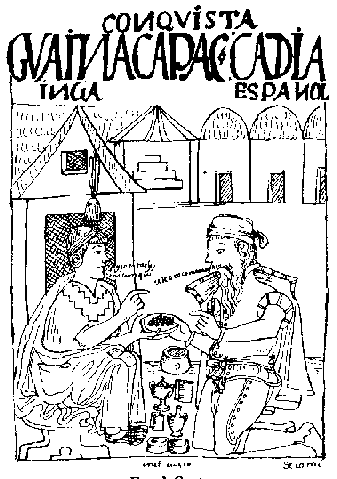 A presumed meeting of an Indian and Spaniard in Cuzco. The native asks what Spaniards eat; the answer…is gold and silver.Steve J. Stern. Peru’s Indian Peoples and the Challenge of Spanish Conquest. Madison: University of Wisconsin Press, 1982 (Illustration by Felipe Guaman Poma de Ayala)Source: Christopher Lloyd. What on Earth Happened?	New York: Bloomsbury, 2008	 Document 7Source: Matthew White. Atrocities: the 100 Deadliest Episodes in Human History. W.W. Norton, 2012 Document 8Source: Marc Aronson and Marina Budhos. Sugar Changed the World. Clarion Books, 2010.Document 9Source: Joseph E. Inikori. Africans and the Industrial Revolution in England. Cambridge University Press, 2002.Document 10aAbdul Azim Islahi, Ph.D. “The Emergence of Mercantilism as a Reaction against Muslim Power: some of the evidences from history”. Munich Personal RePEc Archive (http://mpra.ub.uni-muenchen.de/18384/1/Emergence_of_Mercantilism.pdf)Document 10bMercantilism: an economic system of trade between a mother country and its colonies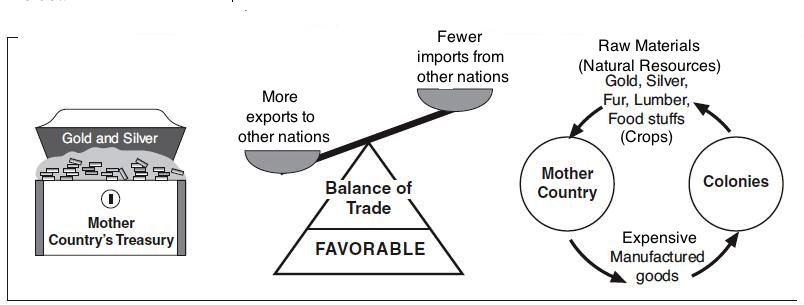 Part BEssayDirections:   Write a well-organized essay that includes an introduction, several paragraphs, and a          conclusion. Use evidence from at least four documents in the body of the essay.  Support your           response with relevant facts, examples, and details.  Include additional outside information.Historical Context: At the end of the Middle Ages, Europeans explored the Atlantic Ocean and beyond, traveling through the Pacific and Indian oceans. Their initial goal was to reach India and China to trade. However, after The Encounter with indigenous peoples of the Americans, the Western European nations of Spain, England, France, and Portugal conquered the Americas and turned them into colonies which had impacts on Europeans, Native Americans, and Africans. Task:  Using information from the documents below and your knowledge of social studies, answer the questions that follow each document in Part A. Your answers to the questions will help you write the Part B essay, in which you will be asked toGuidelines	In your essay, be sure toDevelop all aspects of the taskIncorporate information from at least four documentsIncorporate relevant outside informationSupport the theme with relevant facts, examples, and detailsUse a logical and clear plan of organization, including an introduction and a conclusion that are beyond a restatement of the themeImpacts on EuropeansImpacts on Native AmericasImpacts on EuropeansImpacts on Native AmericasImpacts on EuropeansImpacts on Native AmericasImpacts on EuropeansImpacts on Native Americas Impacts on EuropeansImpacts on Native AmericasImpacts on EuropeansImpacts on Native AmericasImpacts on EuropeansImpacts on AfricansImpacts on EuropeansImpacts on AfricansImpacts on EuropeansImpacts on AfricansImpacts on European Mother Countries (England, France, Spain, Portugal, The Netherlands)Impacts on European Colonies in North and South America and the Caribbean